입      학      원      서(APPLICATION FOR ADMISSION)1. 이름(Name):( 한글/Korean)___________________________   (영어/English)____________________________2. 주소(Address):_______________________________________________________________________________3-1. 전화번호(Cellphone Number):______________________ 3-2. 이메일(email): _________________________4. 생년월일(Date of Birth):______________________________ 출생지(Place of Birth):______________________5. 학위과정(Program of Study):  (     )Th.M.     (     )M.Div.     (     )B.Th.     (     )성서과     (      )청강6. 출신학교(Schools Attended):(고등학교 이상Beyond High School) 7. 신앙경험(Christian Experiences):              중생의 체험을 간략하게 서술하십시오. (Please explain briefly experience of the new birth.)               _________________________________________________________________________________________________              _______________________________________________________________________________________              _______________________________________________________________________________________
           세례받은 날짜와 장소(the date and place of baptism)______________________________________________________             소속교회와 교단(What church do you presently attend?)___________________________________________________             비상시 연락처(Emergency contact information)___________________________________________________________                                          서명(Signature):_____________________________   날짜(Date):___________________ 이      력      서RESUME서      약      서A Written Oath본인은 재학 중 모든 학칙과 규정을 준수하고 모든 과목을 열심히 배우고 익히며,학교의 설립정신과 기독교 신앙에 따라 경건생활을 실천하여,예수 그리스도를 닮는 인격수련에 힘쓰며,본 신학대학의 학생 된 본분을 다하여 신학교의 명예를 지키도록 노력하겠습니다.이를 위반할 시는 어떠한 처벌도 감수할 것을 서약합니다.                                                                                                   서명______________________________________                                                                                                   날짜______________________________________해외한인장로회 뉴욕장로회신학대학장 귀하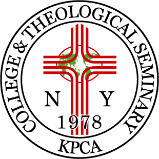        해외한인장로회 뉴욕장로회신학대학(원)        KPCA, COLLEGE & THEOLOGICAL SEMINARY(NY)120 W Church St. Bergenfield, NJ 07621   (201) 374-2432 Site.   www.kpcanypts.org     Email.   nyptsedu@Gmail.com학교명School소재지City/State수업기간Year Attended학위Degree날짜Date Received~~~~~~       해외한인장로회 뉴욕장로회신학대학(원)        KPCA, COLLEGE & THEOLOGICAL SEMINARY(NY)120 W Church St. Bergenfield, NJ 07621   (201) 374-2432 Site.   www.kpcanypts.org     Email.   nyptsedu@Gmail.com사진(Photo)사진(Photo)이름(한글/Korean)이름(한글/Korean)(영어/English)사진(Photo)사진(Photo)생년월일(Date of Birth)생년월일(Date of Birth)전화번호(Cell No.)사진(Photo)사진(Photo)체류신분(US Resident)  시민권(     )     영주권(     )     기타(     )  시민권(     )     영주권(     )     기타(     )사진(Photo)사진(Photo)Social Security No.사진(Photo)사진(Photo)안수일(Ordained Date)출생지(Place of Birth)사진(Photo)사진(Photo)주소(Address) 및이메일(email)가 족 관 계  (Family Relation)가 족 관 계  (Family Relation)가 족 관 계  (Family Relation)가 족 관 계  (Family Relation)가 족 관 계  (Family Relation)이 름  (Name)이 름  (Name)이 름  (Name)생 년 월 일  (Date of Birth)날 짜  (From ~Till)날 짜  (From ~Till)학력과 경력 사항    (Education and Career Experiences)학력과 경력 사항    (Education and Career Experiences)학력과 경력 사항    (Education and Career Experiences)                                            서명(Signature)___________________________ 날짜(Date)_____________________                                            서명(Signature)___________________________ 날짜(Date)_____________________                                            서명(Signature)___________________________ 날짜(Date)_____________________                                            서명(Signature)___________________________ 날짜(Date)_____________________                                            서명(Signature)___________________________ 날짜(Date)_____________________       해외한인장로회 뉴욕장로회신학대학(원)        KPCA, COLLEGE & THEOLOGICAL SEMINARY(NY)120 W Church St. Bergenfield, NJ 07621   (201) 374-2432 Site.   www.kpcanypts.org     Email.   nyptsedu@Gmail.com이    름한글)영어)주    소학    과   (     )Th.M.        (     )M.Div.        (     )B.Th.        (     )성서과        (      )청강   (     )Th.M.        (     )M.Div.        (     )B.Th.        (     )성서과        (      )청강생년월일S. S. No.